Year 5 - Write a short story using an image to inspire you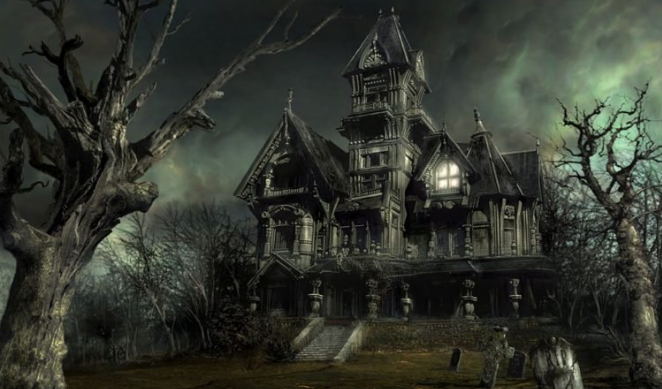 